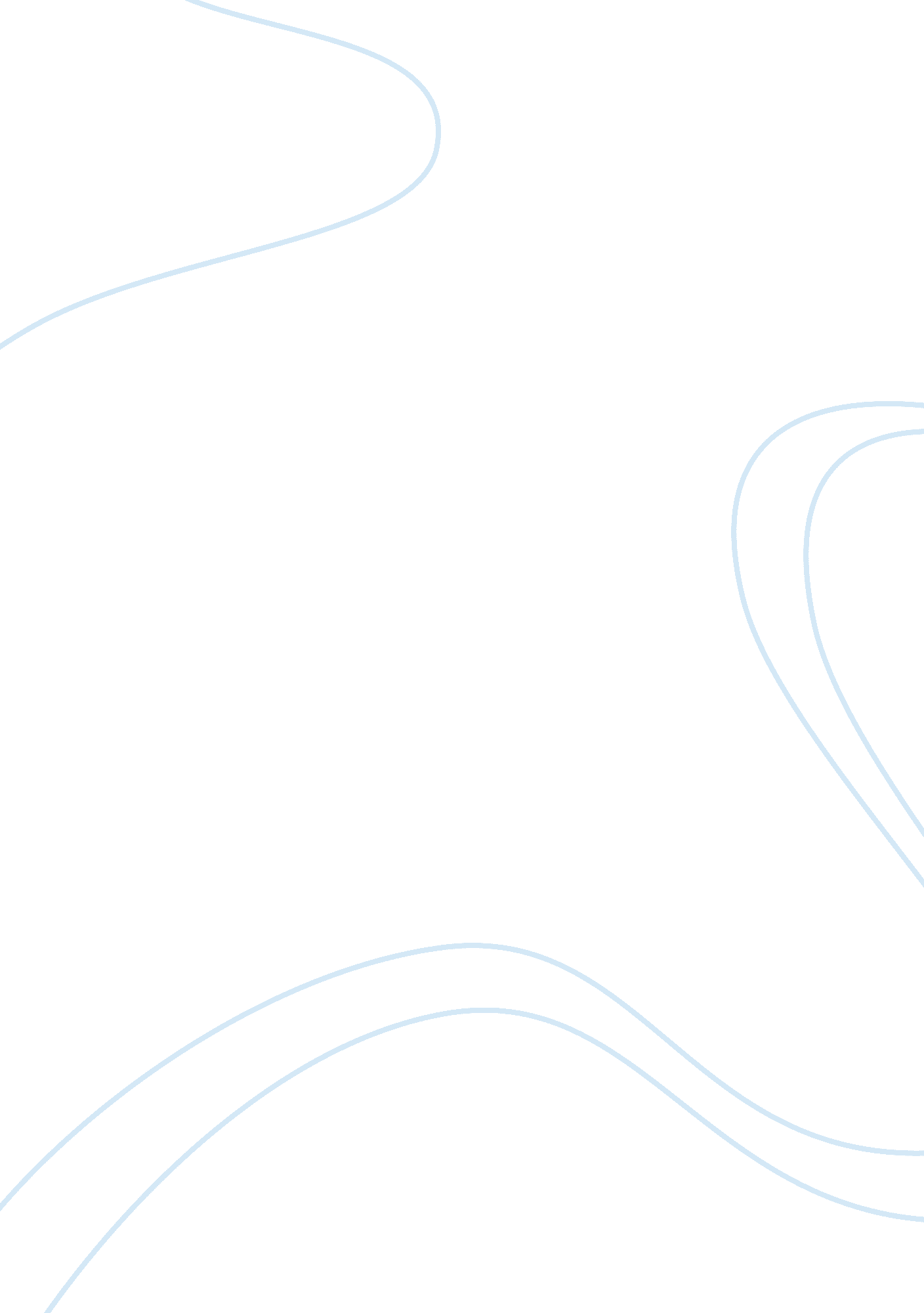 Multiculturalism issues and economic based solutionsArt & Culture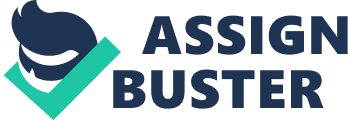 The student bodies in school are racially balanced because of desegregation orders given to these schools. It was then found that in such schools there was a higher demand for student enrollment, teacher turnover was low, and more importantly, it provided social integration. 

Kerr in writings has also built up a case for citizenship – the process of intensifying cultural influence through a mutual contact. It is suggested that this matter be taken up formally in schools so that diversity is taken as a source of social cohesion in society. But this matter of citizenship though taught in schools cannot be followed as such in the true spirit, because, economic consequences of wars, oil crisis, etc. has resulted in restructuring democracies, in meeting welfare needs of their people, etc. 

Sometimes the activism for multiculturalism aggravates long enough to end up in a fight for redistribution of a homeland for natives who for a time have been living peacefully. 